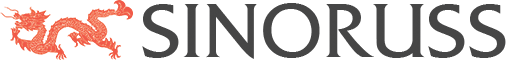 ОБЩЕСТВО С ОГРАНИЧЕННОЙ ОТВЕТСТВЕННОСТЬЮ «СИНОРУСС»ОГРН 1150327009535, ИНН 0323389909, КПП 770301001Sinoruss有限责任公司国家基本登记号:：1150327009535  纳税人识别码/纳税人登记原因代码：0323389909 / 032301001 ____________________________________________________________________________Форма запросаЗаявка на поиск 采购函Контактная информация:联系方式Содержание заявки:采购需求Имя Фамилия姓名Телефон电话E-mail邮箱Название компании公司名称ИНННаименование товара на русском/английском/китайском языке商品的名称（俄语、英语、中文）Материал, из которого изготовлен товар商品的材料Область применения使用区域Назначение товара商品用途Технические характеристики товара商品的技术特征（技术指标）Фото. При отсутствии фото предоставьте ссылку на интернет-ресурс, где представлен данный или аналогичный товар商品照片，如果没有照片，请提供该产品或类似产品的互联网网站的链接Объем первой поставки第一批供应的数量Объем второй и последующих поставок第二批供应数量和下一次供应数量 Целевая стоимость единицы товара в рублях/юанях (без учета логистики)目标商品的单价，单位为卢布/元（不包括物流）Потребность в расчёте логистики (да/нет)需要进行物流计算（是/否）Потребность в услугах таможенного оформления (да/нет)对清关服务的需求（是/否）Сертификация товара (перечислите сертификаты на товар, которые требуются от поставщика)产品认证证书（列出需要供应商提供的产品证书)Поиск аналогичных товаров с отличающимися техническими характеристиками (да/нет)寻找具有不同技术规格的类似产品（是/否）Дополнительная информация:补充信息